РЕШЕНИЕ 07.04.2016                                                                                                    № 34Об утверждении Положения о порядке представления депутатами Совета депутатов муниципального образования Чкаловский сельсовет  Асекеевского  района Оренбургской области сведений о своих доходах, расходах, об имуществе и обязательствах имущественного характера, а также сведений о доходах, расходах, об имуществе и обязательствах имущественного характера своих супруг (супругов) и несовершеннолетних детей 	В соответствии с  Федеральным законом Российской Федерации от 06.10.2003 N 131-ФЗ "Об общих принципах организации  местного самоуправления в Российской Федерации», Федеральным законом Российской Федерации от 25.12.2008 № 273 –ФЗ «О противодействии коррупции»,  Уставом муниципального образования Чкаловский сельсовет, Совет депутатов решил:Утвердить Положение о порядке представления депутатами Совета депутатов муниципального образования Чкаловский сельсовет  Асекеевского  района Оренбургской области сведений о своих доходах, расходах, об имуществе и обязательствах имущественного характера, а также сведений о доходах, расходах, об имуществе и обязательствах имущественного характера своих супруг (супругов) и несовершеннолетних детей.2.Контроль за исполнением настоящего решения возложить на комиссию по бюджетной политике.Решение вступает в силу после официального обнародования. Главамуниципального образования                                                     С.А. Исайчев                                                                   Приложение                                                                                                 к решению Совета депутатов                                                                                  от _________ №_____ Положениео порядке представления депутатами Совета депутатов муниципального образования «Асекеевский район» Оренбургской области сведений о своих доходах, расходах, об имуществе и обязательствах имущественного характера, а также сведений о доходах, расходах, об имуществе и обязательствах имущественного характера своих супруг (супругов) и несовершеннолетних детей1. Настоящим Положением определяется порядок представления депутатами Совета депутатов муниципального образования Чкаловский сельсовет Асекеевского района Оренбургской области сведений о своих доходах, расходах, об имуществе и обязательствах имущественного характера, а также сведений о доходах, расходах, об имуществе и обязательствах имущественного характера своих супруг (супругов) и несовершеннолетних детей.2.   Сведения о доходах, расходах, об имуществе и обязательствах имущественного характера представляются по утвержденной Указом Президента Российской Федерации от 23 июня 2014 года N 460 «Об утверждении формы справки о доходах, расходах, об имуществе и обязательствах имущественного характера и внесении изменений в некоторые акты Президента Российской Федерации» форме справки ежегодно, не позднее 1 апреля года, следующего за отчетным.3. Депутаты Совета депутатов муниципального образования Чкаловский сельсовет Асекеевского района Оренбургской области представляют ежегодно:1) сведения о своих доходах, полученных за отчетный период (с 1 января по 31 декабря) от всех источников (включая денежное вознаграждение, пенсии, пособия, иные выплаты), а также сведения об имуществе, о своих обязательствах имущественного характера по состоянию на конец отчетного периода;2) сведения о доходах супруги (супруга) и несовершеннолетних детей, полученных за отчетный период (с 1 января по 31 декабря) от всех источников (включая заработную плату, пенсии, пособия, иные выплаты), а также сведения об имуществе, и об их обязательствах имущественного характера по состоянию на конец отчетного периода;3) сведения о своих расходах, а также о расходах своих супруги (супруга) и несовершеннолетних детей, осуществленных за отчетный период (с 1 января по 31 декабря), по каждой сделке по приобретению земельного участка, другого объекта недвижимости, транспортного средства, ценных бумаг, акций (долей участия, паев в уставных (складочных) капиталах организаций), если общая сумма сделок превышает общий доход депутата и его супруги (супруга) за три последних года, предшествующих отчетному периоду, и об источниках получения средств, за счет которых совершены эти сделки.4. Сведения о доходах, расходах, об имуществе и обязательствах имущественного характера представляются в Совет депутатов муниципального образования  Чкаловский сельсовет Асекеевского района Оренбургской области. 5. В случае, если депутат Совета депутатов муниципального образования Чкаловский сельсовет Асекеевского района Оренбургской области обнаружил, что в представленных им сведениях о доходах, расходах, об имуществе и обязательствах имущественного характера не отражены или не полностью отражены какие – либо сведения, либо имеются ошибки, он вправе представить уточненные сведения в течение одного месяца после окончания срока, указанного в пункте 2 настоящего Положения. 6. В случае непредставления депутатом Совета депутатов муниципального образования Чкаловский сельсовет Асекеевского района Оренбургской области сведений о своих доходах, расходах, об имуществе и обязательствах имущественного характера и (или) сведений о доходах, расходах, об имуществе и обязательствах имущественного характера своих супруги (супруга) и несовершеннолетних детей в срок, установленный пунктом          2 настоящего Положения,  данный факт подлежит рассмотрению соответствующей комиссией,  созданной в Совете депутатов.7.  Проверка достоверности и полноты сведений о доходах, расходах, об имуществе и обязательствах имущественного характера, представленных в соответствии с настоящим Положением депутатами Совета депутатов муниципального образования Чкаловский сельсовет Асекеевского района Оренбургской области, осуществляется в порядке, установленном нормативными правовыми актами  Российской Федерации.8.  Сведения о доходах, расходах, об имуществе и обязательствах имущественного характера, представляемые в соответствии с настоящим Положением являются сведениями конфиденциального характера, если федеральным законом они не отнесены к сведениям, составляющим государственную тайну.9. Сотрудники,  в обязанности которых входит работа со сведениями о доходах, расходах, об имуществе и обязательствах имущественного характера, виновные в их разглашении или использовании в целях, не предусмотренных законодательством Российской Федерации, несут ответственность в соответствии с законодательством Российской Федерации.10. В случае непредставления или представления заведомо ложных сведений о своих доходах, расходах, об имуществе и обязательствах имущественного характера и (или) сведений о доходах, расходах, об имуществе и обязательствах имущественного характера своих супруги (супруга) и несовершеннолетних детей, депутаты Совета депутатов муниципального Чкаловский сельсовет Асекеевского района Оренбургской области, несут ответственность в соответствии с законодательством Российской Федерации.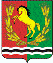 СОВЕТ ДЕПУТАТОВМУНИЦИПАЛЬНОГО ОБРАЗОВАНИЯ ЧКАЛОВСКИЙ СЕЛЬСОВЕТАСЕКЕЕВСКОГО РАЙОНА ОРЕНБУРГСКОЙ ОБЛАСТИтретьего созыва